Publicado en  el 28/11/2013 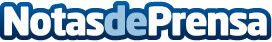 VII Torneig de Tennis Adaptat al CD TerrassaEl passat diumenge 17 de novembre es va celebrar a les instal·lacions del CD Terrassa, la 7ena edició del Torneig de Tennis Adaptat.Datos de contacto:Federació Catalana de TenisNota de prensa publicada en: https://www.notasdeprensa.es/vii-torneig-de-tennis-adaptat-al-cd-terrassa_1 Categorias: Tenis http://www.notasdeprensa.es